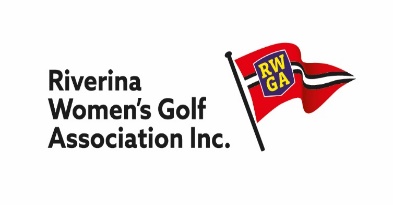 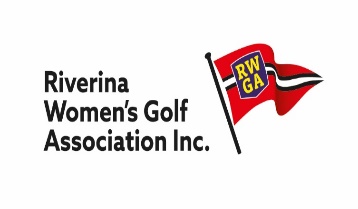 President                                                                                                                                                               				                         SecretaryTrish Gray                                                									                       Judy Kroek42 Condon Avenue                                  									                     3 Fox StreetWagga Wagga NSW 2650                        									       Wagga Wagga 2650Mobile: 0401312201                               									       Mobile 0407973170trish44@bigpond.net.au                                                                                                                                                      	            		 secretary@rwga.org.auPENNANT REGISTRATION for 2023Name of Club. _____________________________                 Club will participate:         YES        NO				Number of teams to be entered   _______Is your club willing to host one round of the competition?       YES 	    NOPLEASE indicate date/s your course is NOT available to host pennant   __________________Entry Fee:  $20.00 per team payable on registrationPlease return this form to the Secretary by November 6 2022PAYMENT. 	   Direct deposit   		Bendigo BankAccount Name: Riverina Ladies Golf Association Inc.BSB: 633 000           Account Number: 153056866Reference Payment: Club Name/PennantMAJOR TOURNAMENT DATEto be listed under TOURNAMENTS on Website.                          Note; two tournaments per club.Event confirmed & our course booked DATE: __________________________Secretary’s Signature: __________________________________RETURN to secretary@rwga.org.au   Secretaries; to allow clubs to include the Pennant Calendar and your tournament in their syllabus, your early response with this information will be appreciated.